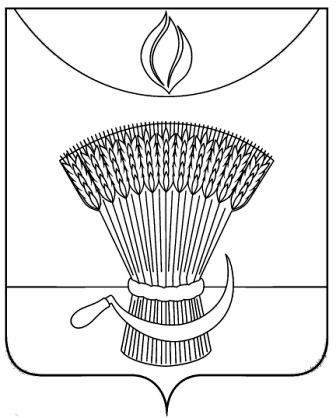 АДМИНИСТРАЦИЯ ГАВРИЛОВСКОГО РАЙОНАОТДЕЛ ОБРАЗОВАНИЯП Р И К А ЗОб итогах школьного этапа всероссийской олимпиады школьников по химии среди обучающихся общеобразовательных учреждений Гавриловского района в 2020-2021 учебном годуВ соответствии с Порядком проведения всероссийской олимпиады школьников, утвержденным приказом Министерства образования и науки Российской Федерации от 18.11.2013 №1252 «Об утверждении Порядка проведения всероссийской олимпиады школьников», приказом отдела образования администрации района от 31.08.2020 №165 «О подготовке и проведении школьного этапа всероссийской олимпиады школьников в 2020-2021 учебном году», ПРИКАЗЫВАЮ:1.Утвердить результаты школьного этапа всероссийской олимпиады школьников по химии в 2020-2021 учебном году (приложение№1). 2.Утвердить рейтинг победителей школьного этапа всероссийской олимпиады школьников по химии в 2020-2021 учебном году (приложение №2). 3.Утвердить рейтинг призеров школьного этапа всероссийской олимпиады школьников по химии в 2020-2021 учебном году (приложение№3)4.Контроль за исполнением настоящего приказа оставляю за собой.Начальник отдела образования                                              Н.Н. Кузенковаадминистрации районаПриложение №1УТВЕРЖДЕНЫприказом отдела образованияадминистрации района                                                                                                                                                          от   06.10.2020     №   Результатышкольного этапа всероссийской олимпиады школьников по химии в 2020-2021 учебном годуМаксимальное количество баллов: 8 класс -  349 класс – 5810 класс – 4311 класс – 65Приложение №2УТВЕРЖДЕНЫприказом отдела образованияадминистрации района                                                                                                                                          от   06.10.2020         №Рейтинг  победителейшкольного этапа всероссийской олимпиады школьниковпо химии в 2020-2021 учебном годуПриложение №3УТВЕРЖДЕНЫприказом отдела образованияадминистрации района                                                                                                                                             от   06.10.2020       №Рейтинг  призеровшкольного этапа всероссийской олимпиады школьниковпо химии  в 2020-2021 учебном году06.10.2020с.  Гавриловка 2-я№204№ п/пФИО участника (полностью)Класс ФИО учителя (полностью)Кол-во балловТип результата1.МБОУ 2-Гавриловская сошМБОУ 2-Гавриловская сошМБОУ 2-Гавриловская сошМБОУ 2-Гавриловская сош1.Баронина Александра Александровна9Самошкина Татьяна Александровна33участник2.Катрджян Лусине Рустамовна9Самошкина Татьяна Александровна7участник3.Хдрян Аня Мартиновна9Самошкина Татьяна Александровна6участник4.Аржников Александр Сергеевич9Самошкина Татьяна Александровна54победитель5.Шкут Мария Алексеевна9Самошкина Татьяна Александровна7участник6.Костина Ангелина Вадимовна9Самошкина Татьяна Александровна4участник7.Трифонова Ольга Викторовна9Самошкина Татьяна Александровна35призер8.Елатомцева Ангелина Игоревна10Самошкина Татьяна Александровна14Участник9.Потамошнева Екатерина Алексеевна10Самошкина Татьяна Александровна15Участник10.Панков Роман Андреевич10Самошкина Татьяна Александровна27призер11.Першина Анна Алексеевна11Самошкина Татьяна Александровна63победитель12.Кузнецов Александр Сергеевич11Самошкина Татьяна Александровна63победитель13.Андрианова Вероника Олеговна11Самошкина Татьяна Александровна63победитель14.Загуменикова Анастасия Александровна11Самошкина Татьяна Александровна45участник15.Серповский Павел Вадимович11Самошкина Татьяна Александровна12участник2.Булгаковский филиал МБОУ 2-Гавриловской сошБулгаковский филиал МБОУ 2-Гавриловской сошБулгаковский филиал МБОУ 2-Гавриловской сошБулгаковский филиал МБОУ 2-Гавриловской сошБулгаковский филиал МБОУ 2-Гавриловской сош16Дронов Сергей Николаевич8Мещерякова Татьяна Васильевна17Призер17Тараканова Дарья Александровна9Мещерякова Татьяна Васильевна15Участник 3.Осино-Гайский филиал МБОУ 2-Гавриловской сошОсино-Гайский филиал МБОУ 2-Гавриловской сошОсино-Гайский филиал МБОУ 2-Гавриловской сошОсино-Гайский филиал МБОУ 2-Гавриловской сошОсино-Гайский филиал МБОУ 2-Гавриловской сош18.Байнова Виктория Константиновна8Макарова Татьяна Валентиновна20,5Победитель 19.Варнавская Кристина Николаевна8Макарова Татьяна Валентиновна16Призёр 20.Объедкова Алина Сергеевна11Макарова Татьяна Валентиновна48Победитель 21.Королева Елизавета Геннадьевна11Макарова Татьяна Валентиновна37Призёр 22.Байнова Валерия Константиновна11Макарова Татьяна Валентиновна36Призёр4.1-Пересыпкинский филиал МБОУ 2-Гавриловской сош1-Пересыпкинский филиал МБОУ 2-Гавриловской сош1-Пересыпкинский филиал МБОУ 2-Гавриловской сош1-Пересыпкинский филиал МБОУ 2-Гавриловской сош1-Пересыпкинский филиал МБОУ 2-Гавриловской сош23.Речнова Елизавета Михайловна8Пустовалова Любовь Александровна31Победитель24.Шитиков Даниил Игоревич8Пустовалова Любовь Александровна31Победитель25.Михайловская Людмила Александровна8Пустовалова Любовь Александровна25,5Победитель26.Пустовалов Артём Сергеевич8Пустовалова Любовь Александровна16,5Призёр27.Галкин Сергей Фёдорович9Пустовалова Любовь Александровна25Участник28.Серповская Анастасия Сергеевна10Пустовалова Любовь Александровна20Призёр29.Карпенко Василий Васильевич10Пустовалова Любовь Александровна12Участник30.Мусаелян Ева Арменовна11Пустовалова Любовь Александровна35Победитель31.Косёнкова Елизавета Алексеевна11Пустовалова Любовь Александровна20Участник5.2-Пересыпкинский филиал МБОУ 2-Гавриловской сош2-Пересыпкинский филиал МБОУ 2-Гавриловской сош2-Пересыпкинский филиал МБОУ 2-Гавриловской сош2-Пересыпкинский филиал МБОУ 2-Гавриловской сош2-Пересыпкинский филиал МБОУ 2-Гавриловской сош32.Иванова Ангелина Николаевна8Пустовалова Любовь Александровна16,5Призёр33.Баранова Дарья Викторовна8Пустовалова Любовь Александровна12Участник34.Пышкина Анастасия Александровна9Пустовалова Любовь Александровна26Участник35.Рогожина Евгения Алексеевна9Пустовалова Любовь Александровна24Участник36.Шуточкин Александр Васильевич9Пустовалова Любовь Александровна23Участник6. Чуповский филиал МБОУ 2-Гавриловсой сош Чуповский филиал МБОУ 2-Гавриловсой сош Чуповский филиал МБОУ 2-Гавриловсой сош Чуповский филиал МБОУ 2-Гавриловсой сош Чуповский филиал МБОУ 2-Гавриловсой сош37.Фахрутдинов Дамир8Ермакова Елена Павловна7,5участник38.Шубин Роман Игорьевич8Ермакова Елена Павловна25победитель39.Лушникова Кристина Викторовна9Ермакова Елена Павловна4участник40.Никонов Кирилл Сергеевич9Ермакова Елена Павловна4участник№ п/пФИО участника (полностью)ООКласс ФИО учителя (полностью)Кол-во балловРезультат1.Байнова Виктория КонстантиновнаОсино-Гайский филиал8Макарова Татьяна Валентиновна20,5Победитель 2.Речнова Елизавета Михайловна1-Пересыпкинский филиал 8Пустовалова Любовь Александровна31Победитель3.Шитиков Даниил Игоревич1-Пересыпкинский филиал8Пустовалова Любовь Александровна31Победитель4.Михайловская Людмила Александровна1-Пересыпкинский филиал8Пустовалова Любовь Александровна25,5Победитель5.Шубин Роман ИгоревичЧуповский филиал8 Ермакова Елена Павловна25Победитель6.Аржников Александр СергеевичМБОУ 2-Гавриловская сош9Самошкина Татьяна Александровна54Победитель7.Першина Анна АлексеевнаМБОУ 2-Гавриловская сош11Самошкина Татьяна Александровна63Победитель8.Кузнецов Александр СергеевичМБОУ 2-Гавриловская сош11 Самошкина Татьяна Александровна63Победитель9.Андрианова Вероника ОлеговнаМБОУ 2-Гавриловская сош11Самошкина Татьяна Александровна63Победитель10.Объедкова Алина СергеевнаОсино-Гайский филиал 11 Макарова Татьяна Валентиновна48Победитель11.Мусаелян Ева Арменовна1-Пересыпкинский филиал11Пустовалова Любовь Александровна35Победитель№ п/пФИО участника (полностью)ООКласс ФИО учителя (полностью)Кол-во балловРезультат1.Дронов Сергей НиколаевичБулгаковский филиал8 Мещерякова Татьяна Васильевна17Призер2.Трифонова Ольга ВикторовнаМБОУ 2-Гавриловская сош9 Самошкина Татьяна Александровна35Призер3.Панков Роман АндреевичМБОУ 2-Гавриловская сош10Самошкина Татьяна Александровна27Призер4.Серповская Анастасия Сергеевна1-Пересыпкинский филиал10Пустовалова Любовь Александровна20Призер5.Королева Елизавета ГеннадьевнаОсино-Гайский филиал11Макарова Татьяна Валентиновна37Призер6.Байнова Валерия КонстантиновнаОсино-Гайский филиал11Макарова Татьяна Валентиновна36Призер